Строительство жилых домов)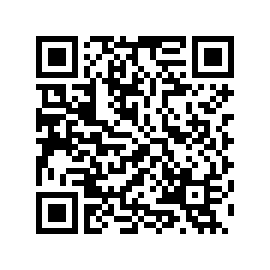 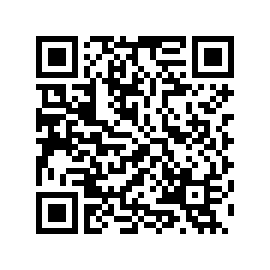 Введено 
тыс. кв. м общей площадиВ % к соответствующему периоду предыдущего годаВведено населением, 
тыс. кв. м 
общей площадиВ % к соответствующему периоду 
предыдущего 
года2022 год2022 год2022 год2022 год2022 годАвгуст470,663,687,1158,9Январь-август4004,193,3637,7145,2